ITU-R Working Party 5D (WP 5D) is developing a working document towards a preliminary draft new Report ITU-R M.[IMT.ABOVE 6 GHz]on the technical feasibility of IMT in the bands above 6 GHz. The scope of this report is as follows:-	This report is to study and provide information on technical feasibility of IMT in the bands above 6 GHz. Technical feasibility includes information on how current IMT systems, their evolution, and/or potentially new IMT radio interface technologies and system approaches could be appropriate for operation above 6 GHz, taking into account the impact of the propagation characteristics related to the possible future operation of IMT in those bands. Technology enablers such as developments in active and passive components, antenna techniques, deployment architectures, and the results of simulations and performance tests are considered. In the attachments, WP 5D provides for information and possible comment the working document towards preliminary draft new Report ITU-R M.[IMT.ABOVE 6 GHz] and the detailed WP 5D workplan for this report.  WP 5D plans to keep you informed of its progress and looks forward to close collaboration with external organizations on the development of this new report. Status: 	For actionContact: 	Sergio Buonomo 					E-mail: sergio.buonomo@itu.int 
Counselor ITU-R SG5 Attachments: 	Document 5D/615 Attachment 5.10 (Working document for a preliminary draft new Report ITU-R M.[IMT.ABOVE 6 GHz])		Document 5D/615 Attachment 5.11 (Detailed workplan for a preliminary draft new Report ITU-R M.[IMT.ABOVE 6 GHz]) _________________Radiocommunication Study Groups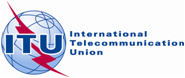 18th Meeting of Working Party 5D
Ho Chi Minh City, Viet Nam, 12-19 February 2014Attachment 5.12 to Document 5D/615(Source:	Document 5D/TEMP/378(Rev.2))Attachment 5.12 to Document 5D/615(Source:	Document 5D/TEMP/378(Rev.2))19 February 2014Attachment 5.12 to Document 5D/615(Source:	Document 5D/TEMP/378(Rev.2))English onlyWorking Party 5DWorking Party 5DLIAISON STATEMENT TO external organizationsLIAISON STATEMENT TO external organizationsTEchnical feasibility of IMT in the bands above 6 GHzTEchnical feasibility of IMT in the bands above 6 GHz